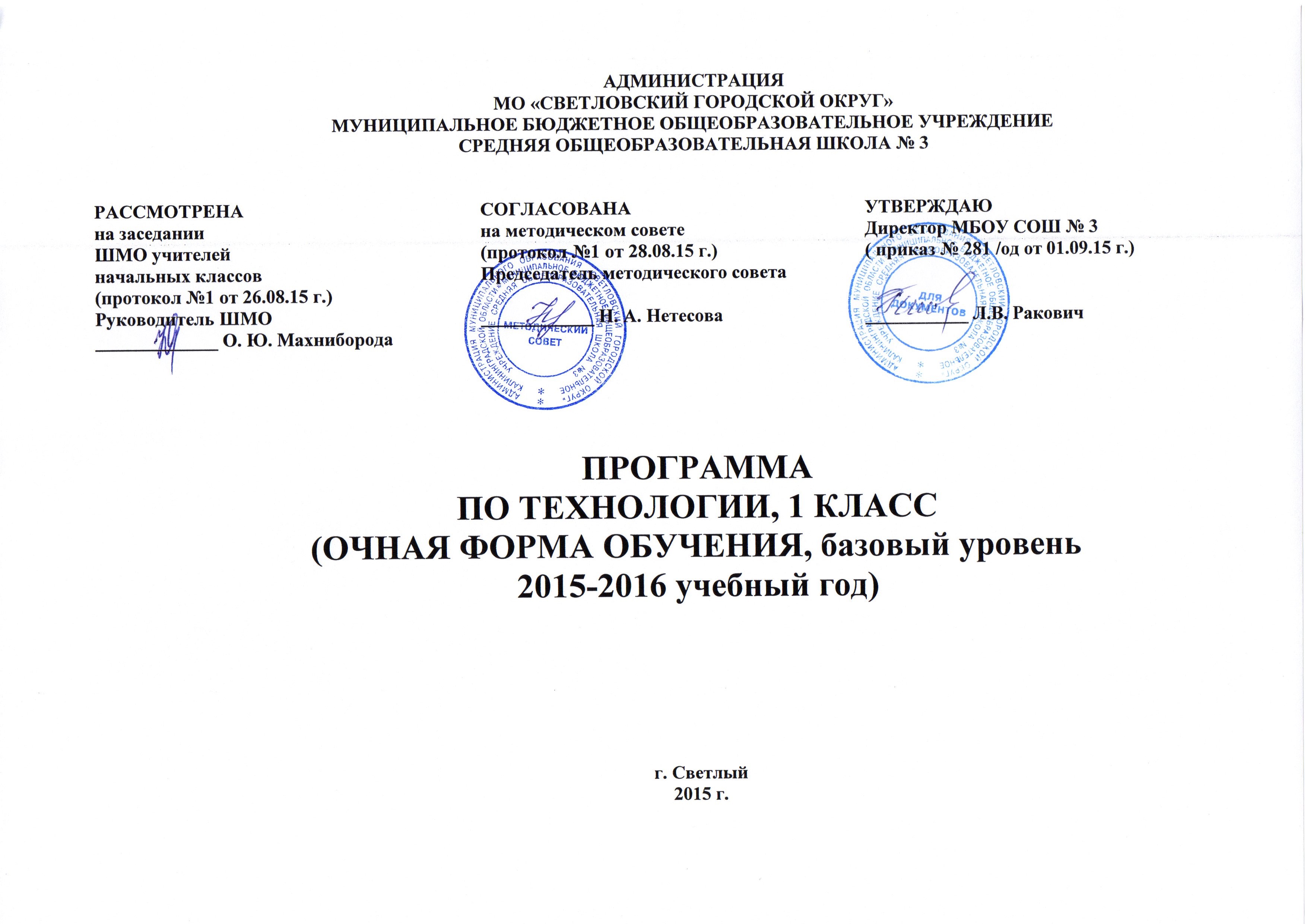  Рабочая программапо технологии на 2015 -2016 учебный  годПОЯСНИТЕЛЬНАЯ ЗАПИСКАПрограмма по технологии разработана на основе требований Федерального государственного общеобразовательного стандарта начального общего образования и концептуальных положений развивающей личностно-ориентированной системы «Перспективная начальная школа». Данная программа разработана в целях конкретизации содержания образовательного стандарта с учетом межпредметных и внутрипредметных связей, логики учебного процесса и возрастных особенностей первоклассников. В данной программе используется «ступенчатый»  режим обучения на протяжении всего учебного года и исходя из подхода, когда 20% представлены внутрипредметными общеобразовательными модулями. Рабочая программа рассчитана на 30 часов в год,  по 1 часу в неделю.В 1-й четверти – 5 часовВо 2-й  четверти -8 часовВ 3-й четверти -  9 часовВ  4-й четверти – 8 часов.общая характеристика учебного предметаУчебный предмет «Технология» имеет практико-ориентированную направленность. Его содержание не только дает ребенку представление о технологическом процессе как совокупности применяемых при изготовлении какой-либо продукции процессов, правил, требований, но и показывает, как использовать эти знания в разных сферах учебной деятельности.Цели изучения технологии в начальной школ): приобретение личного опыта как основы обучения и познания; приобретение первоначального опыта практической преобразовательной деятельности на основе овладения технологическими знаниями, технико-технологическими умениями и проектной деятельностью; формирование позитивного эмоционально-ценностного отношения к труду и людям труда.Основные задачи курса: духовно-нравственное развитие учащихся; освоение нравственно-этического и социально-исторического опыта человечества, отраженного в материальной культуре; развитие эмоционально-ценностного отношения к социальному миру и миру природы через формирование позитивного отношения к труду и людям труда; знакомство с современными профессиями; формирование идентичности гражданина России в поликультурном многонациональном обществе на основе знакомства с ремеслами народов России; развитие способности к равноправному сотрудничеству на основе уважения личности другого человека; воспитание толерантности к мнениям и позиции других; формирование целостной картины мира (образа мира) на основе познания мира через осмысление духовно-психологического содержания предметного мира и его единства с миром природы, на основе освоения трудовых умений и навыков, осмысления технологии процесса изготовления изделий в проектной деятельности; развитие познавательных мотивов, интересов, инициативности, любознательности на основе связи трудового и технологического образования с жизненным опытом и системой ценностей, ребенка, а также на основе мотивации успеха, готовности к действиям в новых условиях и нестандартных ситуациях; формирование на основе овладения культурой проектной деятельности:– внутреннего плана деятельности, включающего целеполагание, планирование (умения составлять план действий и применять его для решения учебных задач), прогнозирование (предсказание будущего результата при различных условиях выполнения действия), контроль, коррекцию и оценку;– умений переносить усвоенные в проектной деятельности теоретические знания о технологическом процессе в практику изготовления изделий ручного труда, использовать технологические знания при изучении предмета «Окружающий мир» и других школьных дисциплин;– коммуникативных умений в процессе реализации проектной деятельности (умения выслушивать и принимать разные точки зрения и мнения, сравнивая их со своей, распределять обязанности, приходить к единому решению в процессе обсуждения, то есть договариваться, аргументировать свою точку зрения, убеждать в правильности выбранного способа и т. д.);– первоначальных конструкторско-технологических знаний и технико-технологических умений на основе обучения работе с технологической документацией (технологической картой), строгого соблюдения технологии изготовления изделий, освоения приемов и способов работы с различными материалами и инструментами, неукоснительного соблюдения правил техники безопасности, работы с инструментами, организации рабочего места;– первоначальных умений поиска необходимой информации в различных источниках, проверки, преобразования, хранения, передачи имеющейся информации, а также навыков использования компьютера;– творческого потенциала личности в процессе изготовления изделий и реализации проектов.структура курсаРаздел 1. Давайте познакомимся (2 часа)Как работать с учебником. Я и мои друзья. Материалы и инструменты. Организация рабочего места. Что такое технология?Раздел 2. Человек и земля (20 час), в том числе 4 часа -  внутрипредметный модуль «Изобразительное искусство и художественный труд».      Природный материал. Пластилин. Растения. Проект «Осенний урожай». Бумага. Насекомые. Дикие животные. Проект «Дикие животные». Новый год. Проект «Украшаем класс к Новому году». Домашние животные. Такие разные дома. Посуда. Проект «Чайный сервиз». Свет в доме. Мебель. Одежда, ткань, нитки. Учимся шить. Передвижение по земле.Внутрипредметный модуль  «Изобразительное искусство и художественный труд»:Изделие «Мудрая сова»Изделие «Домик из веток»Изделие «Кукла из ниток»Изделие «Пчёлы и соты»Раздел 3. Человек и вода (3 часа), в том числе 1 час - внутрипредметный модуль «Изобразительное искусство и художественный труд».        Вода в жизни человека. Вода в жизни растений. Питьевая вода. Передвижение по воде. Проект «Речной флот».Внутрипредметный модуль «Изобразительное искусство и художественный труд»:Композиция «Колодец»Раздел 4. Человек и воздух (3 часа), в том числе 1 час - внутрипредметный модуль «Изобразительное искусство и художественный труд».Использование ветра. Полеты птиц. Полеты человека.Внутрипредметный модуль «Изобразительное искусство и художественный труд»:Изделие «Парашют»Раздел 5. Человек и информация (3 часа)Способы общения. Важные телефонные номера. Правила движения. Компьютер.Содержание курса представлено следующими основными разделами: общекультурные и общетрудовые компетенции (знания, умения и способы деятельности); основы культуры труда, самообслуживания; технология ручной обработки материалов; элементы графической грамотности; конструирование и моделирование; практика работы на компьютере.В каждой части материал рассматривается с трех сторон: материя, энергия, движение. Все темы уроков разбиты на рубрики:•  название темы урока;•  краткая вводная беседа;•  основной материал, который включает упражнения, технологические задания, практические работы, обобщения и выводы, сопровождается значками «Читаем вместе со взрослыми», «Учимся новому, делаем сами»; «Проводим опыт, наблюдаем, делаем вывод», «Работа с тетрадью»;•  информация к размышлению, сопровождается значком «Ищем информацию» (ссылки на дополнительные информационные ресурсы);•  итоговый контроль, сопровождается значком «Проверяем себя» (вопросы на закрепление материала, тестовые задания).ценностные ориентиры содержания учебного предметаТехнология по своей сути является комплексным и интегративным учебным предметом. В содержательном плане он предполагает реальные взаимосвязи практически со всеми предметами начальной школы.Математика – моделирование (преобразование объектов из чувственной формы в модели, воссоздание объектов по модели в материальном виде, мысленная трансформация объектов и пр.), выполнение расчетов, вычислений, построение форм с учетом основ геометрии, работа с геометрическими фигурами, телами, именованными числами.Изобразительное искусство – использование средств художественной выразительности в целях гармонизации форм и конструкций, изготовление изделий на основе законов и правил декоративно-прикладного искусства и дизайна.Окружающий мир – рассмотрение и анализ природных форм и конструкций как универсального источника инженерно-художественных идей для мастера, природы как источника сырья с учетом экологических проблем, деятельности человека как создателя материально-культурной среды обитания; изучение этнокультурных традиций.Родной язык – развитие устной речи на основе использования важнейших видов речевой деятельности и основных типов учебных текстов в процессе анализа заданий и обсуждения результатов практической деятельности (описание конструкции изделия, материалов и способов их обработки; повествование о ходе действий и построении плана деятельности; построение логически связных высказываний в рассуждениях, обоснованиях, формулировании выводов).Литературное чтение – работа с текстами для создания образа, реализуемого в изделии.Изучение технологии в начальной школе направлено на решение следующих задач:– формирование первоначальных конструкторско-технологических знаний и умений;– формирование целостной картины мира материальной и духовной культуры как продукта творческой предметно-преобразующей деятельности человека;– развитие знаково-символического и пространственного мышления, творческого и репродуктивного воображения (на основе решения задач по моделированию и отображению объекта и процесса его преобразования в форме моделей: рисунков, планов, схем, чертежей), творческого мышления (на основе решения художественных и конструкторско-технологических задач);– развитие регулятивной структуры деятельности, включающей целеполагание, планирование (умение составлять план действий и применять его для решения практических задач), прогнозирование (предвосхищение будущего результата при различных условиях выполнения действия), контроль, коррекцию и оценку;– формирование внутреннего плана деятельности на основе поэтапной отработки предметно-преобразовательных действий;– развитие коммуникативной компетентности младших школьников на основе организации совместной продуктивной деятельности;– формирование мотивации успеха и достижений, творческой самореализации на основе организации предметно-преобразующей деятельности;– развитие эстетических представлений и критериев на основе художественно-конструкторской деятельности;– ознакомление с миром профессий и их социальным значением, историей возникновения и развития;– овладение первоначальными умениями передачи, поиска, преобразования, хранения информации, использования компьютера; поиск (проверка) необходимой информации в словарях, каталоге библиотеки.результаты изучения учебного курса 
Усвоение данной программы обеспечивает достижение следующих результатов.Личностные результаты:1. Воспитание патриотизма, чувства гордости за свою Родину, российский народ и историю России.2. Формирование целостного социально ориентированного взгляда на мир в его органичном единстве и разнообразии природы, народов, культур и религий.3. Формирование уважительного отношения к иному мнению, истории и культуре других народов.4. Принятие и освоение социальной роли обучающегося, развитие мотивов учебной деятельности и формирование личностного смысла учения.5. Развитие самостоятельности и личной ответственности за свои поступки, в том числе в информационной деятельности, на основе представлений о нравственных нормах, социальной справедливости и свободе.6. Формирование эстетических потребностей, ценностей и чувств.7. Развитие навыков сотрудничества со взрослыми и сверстниками в разных ситуациях, умений  не создавать конфликтов и находить выходы из спорных ситуаций.8. Формирование установки на безопасный и здоровый образ жизни.Метапредметные результаты:1. Овладение способностью принимать и реализовывать цели и задачи учебной деятельности, приемами поиска средств ее осуществления.2. Освоение способов решения проблем творческого и поискового характера.3. Формирование умений планировать, контролировать и оценивать учебные действия в соответствии с поставленной задачей и условиями ее реализации, определять наиболее эффективные способы достижения результата.4. Использование знаково-символических средств представления информации для создания моделей изучаемых объектов и процессов, схем решения учебных и практических задач.5. Использование различных способов поиска (в справочных источниках и открытом учебном информационном пространстве Интернета), сбора, обработки, анализа, организации, передачи и интерпретации информации в соответствии с коммуникативными и познавательными задачами и технологиями учебного предмета, в том числе умений вводить текст с помощью клавиатуры, фиксировать (записывать) в цифровой форме измеряемые величины и анализировать изображения, звуки, готовить свое выступление и выступать с аудио-, видео- и графическим сопровождением, соблюдать нормы информационной избирательности, этики и этикета.6. Овладение навыками смыслового чтения текстов различных стилей и жанров в соответствии с целями и задачами, осознанно строить речевое высказывание в соответствии с задачами коммуникации и составлять тексты в устной и письменной форме.7. Овладение логическими действиями сравнения, анализа, синтеза, обобщения, классификации по родовидовым признакам, установления аналогий и причинно-следственных связей, построения рассуждений, отнесения к известным понятиям.8. Готовность слушать собеседника и вести диалог, признавать возможность существования различных точек зрения и права каждого иметь свое мнение, излагать и аргументировать свою точку зрения и оценку событий.9. Овладение базовыми предметными и межпредметными понятиями, отражающими существенные связи и отношения между объектами и процессами.Предметные результаты:1. Получение первоначальных представлений о созидательном и нравственном значении труда в жизни человека и общества, о мире профессий и важности правильного выбора профессии.2. Формирование первоначальных представлений о материальной культуре как продукте предметно-преобразующей деятельности человека.3. Приобретение навыков самообслуживания, овладение технологическими приемами ручной обработки материалов, освоение правил техники безопасности.4. Использование приобретенных знаний и умений для творческого решения несложных конструкторских, художественно-конструкторских (дизайнерских), технологических и организационных задач.5. Приобретение первоначальных знаний о правилах создания предметной и информационной среды и умения применять их для выполнения учебно-познавательных и проектных художественно-конструкторских задач.целевая ориентация реализации настоящей 
рабочей программы в практике конкретного 
образовательного учрежденияНастоящая рабочая программа учитывает особенности класса: в классе любят проводить исследования различных видов. Учащиеся класса активно работают в группах над проектами, используя справочную литературу, умело ведут дискуссии на уроках, могут контролировать и оценивать работу.    Даты проведения уроков могут быть изменены при условии непредвиденных обстоятельств (болезнь учителя, курсовая переподготовка, болезнь учащихся, карантин, стихийные бедствия, форс мажорные обстоятельства). Сокращения, принятые в планировании: Стр. – страницаВн/м – внутри предметный модульП/р – практическая работаСОДЕРЖАНИЕ ПРОГРАММЫ.ОБЩАЯ ИНФОРМАЦИЯ.КАЛЕНДАРНО-ТЕМАТИЧЕСКОЕ ПЛАНИРОВАНИЕ.Даты проведения уроков могут быть изменены при условии непредвиденных обстоятельств (болезнь учителя, курсовая переподготовка, болезнь учащихся, карантин, стихийные бедствия, форс мажорные обстоятельства).Календарно-тематическое планирование по «Технологии» 1классАвторы: Роговцева  Н.И.,Богданова Н.В., Фрейтаг И.П(УМК «Перспектива»)Предмет Технология Классы 1бУчитель Романенкова Галина НиколаевнаКоличество часов в год30Из них:Контрольных работ-Лабораторных работ -Практических работ5Количество часов в неделю1Программа  Роговцева, Н. И. Технология. 1–4 классы. Рабочие программы [Текст] / Н. И. Роговцева, С. В. Анащенкова. – М. : Просвещение, 2012.Учебный комплекс для учащихся:Учебник1. Роговцева, Н. И. Технология. 1 класс [Текст] : учебник для общеобразоват. учреждений / Н. И. Роговцева, Н. В. Богданова, И. П. Фрейтаг. – М. : Просвещение, 2012.Дополнительная литература1. Роговцева, Н. И. Технология. 1 класс [Текст] : рабочая тетрадь : пособие для учащихся общеобразоват. учреждений / Н. И. Роговцева, Н. В. Богданова, И. П. Фрейтаг. – М. : Просвещение, 2012..2. Шипилова, Н. В. Технология. 1 кл. [Текст] : метод. пособие с поурочными разработками / Н. В. Шипилова, Н. И. Роговцева, С. В. Анащенкова; Рос. акад. наук, Рос. акад. образования, изд-во «Просвещение». – М. : Просвещение, 2012.3. Технология. 1 класс [Электронный ресурс] : электронное приложение к учебнику / С. А. Володина, О. А. Петрова, М. О. Майсуридзе, В. А. Мотылева. – М. : Просвещение, 2012. – 1 электрон. опт. диск (CD-ROM).Электронные источники информацииИнтернет ресурсы:Электронные источники информацииЭлектронные источники информацииwww.it-n.ruЭлектронные источники информацииwww.edu.rin.ruЭлектронные источники информацииhttp://www.museum.ruЭлектронные источники информации Электронная версия газеты «Начальная школа». – Режим доступа: http://nsc.1september.ru/index.phpЭлектронные источники информацииЯ иду на урок начальной школы: основы художественной обработки различных материалов (сайт для учителей газеты «Начальная школа»). – Режим доступа: http://nsc.1september.ru/urok/index.php?SubjectID=150010Электронные источники информацииУроки творчества: искусство и технология в школе. – Режим доступа: http://www.it-n.ru/communities.aspx?cat_no=4262&lib_no=30015&tmpl=libЭлектронные источники информацииИЗО и технический труд. Медиатека. Педсовет: образование, учитель, школа. – Режим доступа: http://pedsovet.org/component/option,com_mtree/task,listcats/cat_id,1275/Электронные источники информацииТехнология. Начальная школа. – Режим доступа: http://vinforika.ru/3_tehnology_es/index.htmНормативные документызакон «Об образовании»Нормативные документыприказ Минобразования России от 05.03.2004 г. № 1089 «Об утверждении федерального компонента государственных образовательных стандартов начального общего, основного общего и среднего (полного) общего образования»Нормативные документыписьмо Минобразования России от 20.02.2004 г. № 03-51-10/14-03 «О введении федерального компонента государственных образовательных стандартов начального общего, основного общего и  среднего (полного) общего образования»Нормативные документыПриказ Минобразования России от 09.03.2004 г. № 1312 «Об утверждении федерального базисного учебного плана и примерных учебных планов для общеобразовательных учреждений РФ, реализующих программы общего образования»Нормативные документыПисьмо Минобразования России от 07.07.2005 г. «О примерных программах по учебным предметам федерального базисного учебного плана»Нормативные документыФедеральный компонент государственного стандарта общего образованияПримерные программы по учебным предметам федерального базисного учебного плана№№ п/пТема (содержание)Количество часовКонтрольные мероприятия:Контрольные мероприятия:Контрольные мероприятия:Дата№№ п/пТема (содержание)Количество часовКонтрольные работылабораторные работыПрактические работыДатаДавайте познакомимся2---01.09-18.09Человек и земля20--П/р. № 1 « Получение и сушка семян».Проект № 1 «Осенний урожай».П/р. № 2 «Свойства гофрированного картона»Проект № 2 «Чайный сервиз»Проект № 3 «Украшаем класс к Новому году»01.10-08.04  Человек и вода2--П/р № 4 «Выращивание растений».Проект № 4 «Речной флот»14.04-22.04Человек и воздух3---25.04-13.05Человек и информация3--П/р. № 5 «Составление безопасного маршрута»16.05-25.05№ урокаДата(план)Тема урокаКол-во часовТип/форма урокаИнформационное сопровождениеВиды и формы контроля (изделие)УУДДатафактРаздел 1. Давайте знакомиться (2 часа)Раздел 1. Давайте знакомиться (2 часа)Раздел 1. Давайте знакомиться (2 часа)Раздел 1. Давайте знакомиться (2 часа)Раздел 1. Давайте знакомиться (2 часа)Раздел 1. Давайте знакомиться (2 часа)Раздел 1. Давайте знакомиться (2 часа)Раздел 1. Давайте знакомиться (2 часа)Раздел 1. Давайте знакомиться (2 часа)103.09Как работать с учебником. Материалы и инструменты. Я и мои друзья.1Урок -игра. Знакомство  с учебником стр.5-10  и рабочей тетрадью.«Моя анкета»Осуществлять поиск необходимой информации (задавать вопросы о круге интересов и отвечать на них). Анализировать, отбирать, обобщать полученную информацию и переводить её в знаково-символическую систему (рисунок-пиктограмму)Выполнять работу с опорой на слайдовый план. Соотносить план с собственными действиямиСоставлять план работы над изделием с помощью рубрики «Вопросы юного технолога». Осмысливать значение бережного отношения к природеОсваивать первичные навыки работы над проектом под руководством учителя и с помощью рубрики «Вопросы юного технолога»: ставить цель, составлять план, распределять роли, проводить самооценку. Слушать собеседника, излагать своё мнение, осуществлять совместную практическую деятельность, анализировать свою деятельность. Анализировать план работы над изделием, сопоставлять с ним свои действия и дополнять недостающие этапы изготовления изделия Выполнять на основе шаблона симметричные фигуры из цветной бумаги, создавать полуобъёмную аппликацию. Планировать и осуществлять работу на основе представленных в учебнике слайдов и текстовых планов, сопоставлять эти виды планов. 	Самостоятельно планировать, контролировать и корректировать свою деятельность при изготовлении изделия по слайдовому плану. Оценивать качество изготовления работы, используя рубрику «Вопросы юного технолога» Освоение правил самообслуживания (уборка комнаты и уход за мебелью). Изготовление модели стула из гофрированного картона. Отделка изделия по собственному замыслу.	217.09Человек, природа,техника. Профессии. Организация рабочего места.1Урок -игра.Учебник стр. 11-14. (CD) – приложение к учебнику. Осуществлять поиск необходимой информации (задавать вопросы о круге интересов и отвечать на них). Анализировать, отбирать, обобщать полученную информацию и переводить её в знаково-символическую систему (рисунок-пиктограмму)Выполнять работу с опорой на слайдовый план. Соотносить план с собственными действиямиСоставлять план работы над изделием с помощью рубрики «Вопросы юного технолога». Осмысливать значение бережного отношения к природеОсваивать первичные навыки работы над проектом под руководством учителя и с помощью рубрики «Вопросы юного технолога»: ставить цель, составлять план, распределять роли, проводить самооценку. Слушать собеседника, излагать своё мнение, осуществлять совместную практическую деятельность, анализировать свою деятельность. Анализировать план работы над изделием, сопоставлять с ним свои действия и дополнять недостающие этапы изготовления изделия Выполнять на основе шаблона симметричные фигуры из цветной бумаги, создавать полуобъёмную аппликацию. Планировать и осуществлять работу на основе представленных в учебнике слайдов и текстовых планов, сопоставлять эти виды планов. 	Самостоятельно планировать, контролировать и корректировать свою деятельность при изготовлении изделия по слайдовому плану. Оценивать качество изготовления работы, используя рубрику «Вопросы юного технолога» Освоение правил самообслуживания (уборка комнаты и уход за мебелью). Изготовление модели стула из гофрированного картона. Отделка изделия по собственному замыслу.	Раздел 2. Человек и земля (20 часов)Раздел 2. Человек и земля (20 часов)Раздел 2. Человек и земля (20 часов)Раздел 2. Человек и земля (20 часов)Раздел 2. Человек и земля (20 часов)Раздел 2. Человек и земля (20 часов)Раздел 2. Человек и земля (20 часов)Осуществлять поиск необходимой информации (задавать вопросы о круге интересов и отвечать на них). Анализировать, отбирать, обобщать полученную информацию и переводить её в знаково-символическую систему (рисунок-пиктограмму)Выполнять работу с опорой на слайдовый план. Соотносить план с собственными действиямиСоставлять план работы над изделием с помощью рубрики «Вопросы юного технолога». Осмысливать значение бережного отношения к природеОсваивать первичные навыки работы над проектом под руководством учителя и с помощью рубрики «Вопросы юного технолога»: ставить цель, составлять план, распределять роли, проводить самооценку. Слушать собеседника, излагать своё мнение, осуществлять совместную практическую деятельность, анализировать свою деятельность. Анализировать план работы над изделием, сопоставлять с ним свои действия и дополнять недостающие этапы изготовления изделия Выполнять на основе шаблона симметричные фигуры из цветной бумаги, создавать полуобъёмную аппликацию. Планировать и осуществлять работу на основе представленных в учебнике слайдов и текстовых планов, сопоставлять эти виды планов. 	Самостоятельно планировать, контролировать и корректировать свою деятельность при изготовлении изделия по слайдовому плану. Оценивать качество изготовления работы, используя рубрику «Вопросы юного технолога» Освоение правил самообслуживания (уборка комнаты и уход за мебелью). Изготовление модели стула из гофрированного картона. Отделка изделия по собственному замыслу.	3-401.1015.10Природный материал.  Изделие: «Аппликация из листьев»2Урок -практикум.Учебник стр. 16-18. (CD) – приложение к учебникуИзделие: «Аппликация из листьев»Осуществлять поиск необходимой информации (задавать вопросы о круге интересов и отвечать на них). Анализировать, отбирать, обобщать полученную информацию и переводить её в знаково-символическую систему (рисунок-пиктограмму)Выполнять работу с опорой на слайдовый план. Соотносить план с собственными действиямиСоставлять план работы над изделием с помощью рубрики «Вопросы юного технолога». Осмысливать значение бережного отношения к природеОсваивать первичные навыки работы над проектом под руководством учителя и с помощью рубрики «Вопросы юного технолога»: ставить цель, составлять план, распределять роли, проводить самооценку. Слушать собеседника, излагать своё мнение, осуществлять совместную практическую деятельность, анализировать свою деятельность. Анализировать план работы над изделием, сопоставлять с ним свои действия и дополнять недостающие этапы изготовления изделия Выполнять на основе шаблона симметричные фигуры из цветной бумаги, создавать полуобъёмную аппликацию. Планировать и осуществлять работу на основе представленных в учебнике слайдов и текстовых планов, сопоставлять эти виды планов. 	Самостоятельно планировать, контролировать и корректировать свою деятельность при изготовлении изделия по слайдовому плану. Оценивать качество изготовления работы, используя рубрику «Вопросы юного технолога» Освоение правил самообслуживания (уборка комнаты и уход за мебелью). Изготовление модели стула из гофрированного картона. Отделка изделия по собственному замыслу.	529.10Природный материал и пластилин.Вн/м «Изобразительное искусство и художественный труд». Изделие «Мудрая сова».1Урок -практикум.Учебник стр. 19-25. (CD) – приложение к учебникуИзделие: «Мудрая сова»Осуществлять поиск необходимой информации (задавать вопросы о круге интересов и отвечать на них). Анализировать, отбирать, обобщать полученную информацию и переводить её в знаково-символическую систему (рисунок-пиктограмму)Выполнять работу с опорой на слайдовый план. Соотносить план с собственными действиямиСоставлять план работы над изделием с помощью рубрики «Вопросы юного технолога». Осмысливать значение бережного отношения к природеОсваивать первичные навыки работы над проектом под руководством учителя и с помощью рубрики «Вопросы юного технолога»: ставить цель, составлять план, распределять роли, проводить самооценку. Слушать собеседника, излагать своё мнение, осуществлять совместную практическую деятельность, анализировать свою деятельность. Анализировать план работы над изделием, сопоставлять с ним свои действия и дополнять недостающие этапы изготовления изделия Выполнять на основе шаблона симметричные фигуры из цветной бумаги, создавать полуобъёмную аппликацию. Планировать и осуществлять работу на основе представленных в учебнике слайдов и текстовых планов, сопоставлять эти виды планов. 	Самостоятельно планировать, контролировать и корректировать свою деятельность при изготовлении изделия по слайдовому плану. Оценивать качество изготовления работы, используя рубрику «Вопросы юного технолога» Освоение правил самообслуживания (уборка комнаты и уход за мебелью). Изготовление модели стула из гофрированного картона. Отделка изделия по собственному замыслу.	6-712.1119.11Растения в жизни человека. Проект «Осенний урожай».Выращивание растений. П/р. «Получение и сушка семян».2Урок -практикум.Учебник стр. 26-33. CD – приложение к учебникуП/р- получение и сушка семян.Овощи из пластилина. Проект «Осенний урожай».Осуществлять поиск необходимой информации (задавать вопросы о круге интересов и отвечать на них). Анализировать, отбирать, обобщать полученную информацию и переводить её в знаково-символическую систему (рисунок-пиктограмму)Выполнять работу с опорой на слайдовый план. Соотносить план с собственными действиямиСоставлять план работы над изделием с помощью рубрики «Вопросы юного технолога». Осмысливать значение бережного отношения к природеОсваивать первичные навыки работы над проектом под руководством учителя и с помощью рубрики «Вопросы юного технолога»: ставить цель, составлять план, распределять роли, проводить самооценку. Слушать собеседника, излагать своё мнение, осуществлять совместную практическую деятельность, анализировать свою деятельность. Анализировать план работы над изделием, сопоставлять с ним свои действия и дополнять недостающие этапы изготовления изделия Выполнять на основе шаблона симметричные фигуры из цветной бумаги, создавать полуобъёмную аппликацию. Планировать и осуществлять работу на основе представленных в учебнике слайдов и текстовых планов, сопоставлять эти виды планов. 	Самостоятельно планировать, контролировать и корректировать свою деятельность при изготовлении изделия по слайдовому плану. Оценивать качество изготовления работы, используя рубрику «Вопросы юного технолога» Освоение правил самообслуживания (уборка комнаты и уход за мебелью). Изготовление модели стула из гофрированного картона. Отделка изделия по собственному замыслу.	826.11Бумага.1Урок -практикум.Учебник стр. 34-41. CD – приложение к учебникуЗакладки для книги.Осуществлять поиск необходимой информации (задавать вопросы о круге интересов и отвечать на них). Анализировать, отбирать, обобщать полученную информацию и переводить её в знаково-символическую систему (рисунок-пиктограмму)Выполнять работу с опорой на слайдовый план. Соотносить план с собственными действиямиСоставлять план работы над изделием с помощью рубрики «Вопросы юного технолога». Осмысливать значение бережного отношения к природеОсваивать первичные навыки работы над проектом под руководством учителя и с помощью рубрики «Вопросы юного технолога»: ставить цель, составлять план, распределять роли, проводить самооценку. Слушать собеседника, излагать своё мнение, осуществлять совместную практическую деятельность, анализировать свою деятельность. Анализировать план работы над изделием, сопоставлять с ним свои действия и дополнять недостающие этапы изготовления изделия Выполнять на основе шаблона симметричные фигуры из цветной бумаги, создавать полуобъёмную аппликацию. Планировать и осуществлять работу на основе представленных в учебнике слайдов и текстовых планов, сопоставлять эти виды планов. 	Самостоятельно планировать, контролировать и корректировать свою деятельность при изготовлении изделия по слайдовому плану. Оценивать качество изготовления работы, используя рубрику «Вопросы юного технолога» Освоение правил самообслуживания (уборка комнаты и уход за мебелью). Изготовление модели стула из гофрированного картона. Отделка изделия по собственному замыслу.	903.1210.12Вн/м «Изобразительное искусство и художественный труд». Изделие «Пчёлы и соты».1Урок -практикум.Учебник стр. 42-43. CD – приложение к учебникуИзделие: «Пчёлы и соты».Осуществлять поиск необходимой информации (задавать вопросы о круге интересов и отвечать на них). Анализировать, отбирать, обобщать полученную информацию и переводить её в знаково-символическую систему (рисунок-пиктограмму)Выполнять работу с опорой на слайдовый план. Соотносить план с собственными действиямиСоставлять план работы над изделием с помощью рубрики «Вопросы юного технолога». Осмысливать значение бережного отношения к природеОсваивать первичные навыки работы над проектом под руководством учителя и с помощью рубрики «Вопросы юного технолога»: ставить цель, составлять план, распределять роли, проводить самооценку. Слушать собеседника, излагать своё мнение, осуществлять совместную практическую деятельность, анализировать свою деятельность. Анализировать план работы над изделием, сопоставлять с ним свои действия и дополнять недостающие этапы изготовления изделия Выполнять на основе шаблона симметричные фигуры из цветной бумаги, создавать полуобъёмную аппликацию. Планировать и осуществлять работу на основе представленных в учебнике слайдов и текстовых планов, сопоставлять эти виды планов. 	Самостоятельно планировать, контролировать и корректировать свою деятельность при изготовлении изделия по слайдовому плану. Оценивать качество изготовления работы, используя рубрику «Вопросы юного технолога» Освоение правил самообслуживания (уборка комнаты и уход за мебелью). Изготовление модели стула из гофрированного картона. Отделка изделия по собственному замыслу.	903.1210.12Вн/м «Изобразительное искусство и художественный труд». Изделие «Пчёлы и соты».1Урок -практикум.Учебник стр. 42-43. CD – приложение к учебникуИзделие: «Пчёлы и соты».Осуществлять поиск необходимой информации (задавать вопросы о круге интересов и отвечать на них). Анализировать, отбирать, обобщать полученную информацию и переводить её в знаково-символическую систему (рисунок-пиктограмму)Выполнять работу с опорой на слайдовый план. Соотносить план с собственными действиямиСоставлять план работы над изделием с помощью рубрики «Вопросы юного технолога». Осмысливать значение бережного отношения к природеОсваивать первичные навыки работы над проектом под руководством учителя и с помощью рубрики «Вопросы юного технолога»: ставить цель, составлять план, распределять роли, проводить самооценку. Слушать собеседника, излагать своё мнение, осуществлять совместную практическую деятельность, анализировать свою деятельность. Анализировать план работы над изделием, сопоставлять с ним свои действия и дополнять недостающие этапы изготовления изделия Выполнять на основе шаблона симметричные фигуры из цветной бумаги, создавать полуобъёмную аппликацию. Планировать и осуществлять работу на основе представленных в учебнике слайдов и текстовых планов, сопоставлять эти виды планов. 	Самостоятельно планировать, контролировать и корректировать свою деятельность при изготовлении изделия по слайдовому плану. Оценивать качество изготовления работы, используя рубрику «Вопросы юного технолога» Освоение правил самообслуживания (уборка комнаты и уход за мебелью). Изготовление модели стула из гофрированного картона. Отделка изделия по собственному замыслу.	10-1117.1224.12Новый год. Проект «Украшаем класс к Новому году»2Урок –игра.Учебник стр. 80-83. CD – приложение к учебникуПроект «Украшаем класс к Новому году»Осуществлять поиск необходимой информации (задавать вопросы о круге интересов и отвечать на них). Анализировать, отбирать, обобщать полученную информацию и переводить её в знаково-символическую систему (рисунок-пиктограмму)Выполнять работу с опорой на слайдовый план. Соотносить план с собственными действиямиСоставлять план работы над изделием с помощью рубрики «Вопросы юного технолога». Осмысливать значение бережного отношения к природеОсваивать первичные навыки работы над проектом под руководством учителя и с помощью рубрики «Вопросы юного технолога»: ставить цель, составлять план, распределять роли, проводить самооценку. Слушать собеседника, излагать своё мнение, осуществлять совместную практическую деятельность, анализировать свою деятельность. Анализировать план работы над изделием, сопоставлять с ним свои действия и дополнять недостающие этапы изготовления изделия Выполнять на основе шаблона симметричные фигуры из цветной бумаги, создавать полуобъёмную аппликацию. Планировать и осуществлять работу на основе представленных в учебнике слайдов и текстовых планов, сопоставлять эти виды планов. 	Самостоятельно планировать, контролировать и корректировать свою деятельность при изготовлении изделия по слайдовому плану. Оценивать качество изготовления работы, используя рубрику «Вопросы юного технолога» Освоение правил самообслуживания (уборка комнаты и уход за мебелью). Изготовление модели стула из гофрированного картона. Отделка изделия по собственному замыслу.	1214.01Домашние животные.1Интегрированный урок.Учебник стр. 48-49. CD – приложение к учебнику«Домашние животные».Осуществлять поиск необходимой информации (задавать вопросы о круге интересов и отвечать на них). Анализировать, отбирать, обобщать полученную информацию и переводить её в знаково-символическую систему (рисунок-пиктограмму)Выполнять работу с опорой на слайдовый план. Соотносить план с собственными действиямиСоставлять план работы над изделием с помощью рубрики «Вопросы юного технолога». Осмысливать значение бережного отношения к природеОсваивать первичные навыки работы над проектом под руководством учителя и с помощью рубрики «Вопросы юного технолога»: ставить цель, составлять план, распределять роли, проводить самооценку. Слушать собеседника, излагать своё мнение, осуществлять совместную практическую деятельность, анализировать свою деятельность. Анализировать план работы над изделием, сопоставлять с ним свои действия и дополнять недостающие этапы изготовления изделия Выполнять на основе шаблона симметричные фигуры из цветной бумаги, создавать полуобъёмную аппликацию. Планировать и осуществлять работу на основе представленных в учебнике слайдов и текстовых планов, сопоставлять эти виды планов. 	Самостоятельно планировать, контролировать и корректировать свою деятельность при изготовлении изделия по слайдовому плану. Оценивать качество изготовления работы, используя рубрику «Вопросы юного технолога» Освоение правил самообслуживания (уборка комнаты и уход за мебелью). Изготовление модели стула из гофрированного картона. Отделка изделия по собственному замыслу.	1321.01Дикие звери.1Интегрированный урок.Учебник стр. 44-47. CD – приложение к учебникуИзделие: «Лисята».Осуществлять поиск необходимой информации (задавать вопросы о круге интересов и отвечать на них). Анализировать, отбирать, обобщать полученную информацию и переводить её в знаково-символическую систему (рисунок-пиктограмму)Выполнять работу с опорой на слайдовый план. Соотносить план с собственными действиямиСоставлять план работы над изделием с помощью рубрики «Вопросы юного технолога». Осмысливать значение бережного отношения к природеОсваивать первичные навыки работы над проектом под руководством учителя и с помощью рубрики «Вопросы юного технолога»: ставить цель, составлять план, распределять роли, проводить самооценку. Слушать собеседника, излагать своё мнение, осуществлять совместную практическую деятельность, анализировать свою деятельность. Анализировать план работы над изделием, сопоставлять с ним свои действия и дополнять недостающие этапы изготовления изделия Выполнять на основе шаблона симметричные фигуры из цветной бумаги, создавать полуобъёмную аппликацию. Планировать и осуществлять работу на основе представленных в учебнике слайдов и текстовых планов, сопоставлять эти виды планов. 	Самостоятельно планировать, контролировать и корректировать свою деятельность при изготовлении изделия по слайдовому плану. Оценивать качество изготовления работы, используя рубрику «Вопросы юного технолога» Освоение правил самообслуживания (уборка комнаты и уход за мебелью). Изготовление модели стула из гофрированного картона. Отделка изделия по собственному замыслу.	1428.01Посуда. Проект «Чайный сервиз»1Урок-практикум.Учебник стр. 50-54. CD – приложение к учебникуПроект «Чайный сервиз»«Чайник»Осуществлять поиск необходимой информации (задавать вопросы о круге интересов и отвечать на них). Анализировать, отбирать, обобщать полученную информацию и переводить её в знаково-символическую систему (рисунок-пиктограмму)Выполнять работу с опорой на слайдовый план. Соотносить план с собственными действиямиСоставлять план работы над изделием с помощью рубрики «Вопросы юного технолога». Осмысливать значение бережного отношения к природеОсваивать первичные навыки работы над проектом под руководством учителя и с помощью рубрики «Вопросы юного технолога»: ставить цель, составлять план, распределять роли, проводить самооценку. Слушать собеседника, излагать своё мнение, осуществлять совместную практическую деятельность, анализировать свою деятельность. Анализировать план работы над изделием, сопоставлять с ним свои действия и дополнять недостающие этапы изготовления изделия Выполнять на основе шаблона симметричные фигуры из цветной бумаги, создавать полуобъёмную аппликацию. Планировать и осуществлять работу на основе представленных в учебнике слайдов и текстовых планов, сопоставлять эти виды планов. 	Самостоятельно планировать, контролировать и корректировать свою деятельность при изготовлении изделия по слайдовому плану. Оценивать качество изготовления работы, используя рубрику «Вопросы юного технолога» Освоение правил самообслуживания (уборка комнаты и уход за мебелью). Изготовление модели стула из гофрированного картона. Отделка изделия по собственному замыслу.	1504.02Свет в доме.1Интегрированный урок.Учебник стр. 61-63. CD – приложение к учебнику«Торшер»Осуществлять поиск необходимой информации (задавать вопросы о круге интересов и отвечать на них). Анализировать, отбирать, обобщать полученную информацию и переводить её в знаково-символическую систему (рисунок-пиктограмму)Выполнять работу с опорой на слайдовый план. Соотносить план с собственными действиямиСоставлять план работы над изделием с помощью рубрики «Вопросы юного технолога». Осмысливать значение бережного отношения к природеОсваивать первичные навыки работы над проектом под руководством учителя и с помощью рубрики «Вопросы юного технолога»: ставить цель, составлять план, распределять роли, проводить самооценку. Слушать собеседника, излагать своё мнение, осуществлять совместную практическую деятельность, анализировать свою деятельность. Анализировать план работы над изделием, сопоставлять с ним свои действия и дополнять недостающие этапы изготовления изделия Выполнять на основе шаблона симметричные фигуры из цветной бумаги, создавать полуобъёмную аппликацию. Планировать и осуществлять работу на основе представленных в учебнике слайдов и текстовых планов, сопоставлять эти виды планов. 	Самостоятельно планировать, контролировать и корректировать свою деятельность при изготовлении изделия по слайдовому плану. Оценивать качество изготовления работы, используя рубрику «Вопросы юного технолога» Освоение правил самообслуживания (уборка комнаты и уход за мебелью). Изготовление модели стула из гофрированного картона. Отделка изделия по собственному замыслу.	1611.02Мебель.1Урок-практикум.Учебник стр. 64-66. CD – приложение к учебнику«Стул»Осуществлять поиск необходимой информации (задавать вопросы о круге интересов и отвечать на них). Анализировать, отбирать, обобщать полученную информацию и переводить её в знаково-символическую систему (рисунок-пиктограмму)Выполнять работу с опорой на слайдовый план. Соотносить план с собственными действиямиСоставлять план работы над изделием с помощью рубрики «Вопросы юного технолога». Осмысливать значение бережного отношения к природеОсваивать первичные навыки работы над проектом под руководством учителя и с помощью рубрики «Вопросы юного технолога»: ставить цель, составлять план, распределять роли, проводить самооценку. Слушать собеседника, излагать своё мнение, осуществлять совместную практическую деятельность, анализировать свою деятельность. Анализировать план работы над изделием, сопоставлять с ним свои действия и дополнять недостающие этапы изготовления изделия Выполнять на основе шаблона симметричные фигуры из цветной бумаги, создавать полуобъёмную аппликацию. Планировать и осуществлять работу на основе представленных в учебнике слайдов и текстовых планов, сопоставлять эти виды планов. 	Самостоятельно планировать, контролировать и корректировать свою деятельность при изготовлении изделия по слайдовому плану. Оценивать качество изготовления работы, используя рубрику «Вопросы юного технолога» Освоение правил самообслуживания (уборка комнаты и уход за мебелью). Изготовление модели стула из гофрированного картона. Отделка изделия по собственному замыслу.	1725.02Одежда. Ткань. Нитки. Вн/м «Изобразительное искусство и художественный труд». Изделие «Кукла из ниток»1Урок-практикум.Учебник стр. 67-71. CD – приложение к учебнику«Кукла из ниток»Способы создания одежды. Виды тканей и нитей, их состав, свойства, назначение и применение в быту и на производстве. Составлять план с помощью рубрики «Вопросы юного технолога», распределять роли, оценивать свою работу. Использовать умения работать над проектом по инструкции.Моделировать и собирать изделие из конструктора, проектировать конструкцию простого бытового приспособления — тачки.Проведение эксперимента по определению всхожести семян. Проращивание семян. Составлять и оформлять композицию по образцу или собственному замыслу.Приводить собственные примеры, делать выводы и обобщения, аргументировать свои ответы. Выполнять оформление изделия по собственному замыслу.18-1903.0310.03Учимся шить. Способы пришивания пуговиц.2Урок-практикум.Учебник стр. 72-79. CD – приложение к учебнику«Закладка с вышивкой»,«Игольница»,«Пришиваем пуговицы»Способы создания одежды. Виды тканей и нитей, их состав, свойства, назначение и применение в быту и на производстве. Составлять план с помощью рубрики «Вопросы юного технолога», распределять роли, оценивать свою работу. Использовать умения работать над проектом по инструкции.Моделировать и собирать изделие из конструктора, проектировать конструкцию простого бытового приспособления — тачки.Проведение эксперимента по определению всхожести семян. Проращивание семян. Составлять и оформлять композицию по образцу или собственному замыслу.Приводить собственные примеры, делать выводы и обобщения, аргументировать свои ответы. Выполнять оформление изделия по собственному замыслу.2017.03Такие разные дома.  П/р. «Свойства гофрированного картона». Вн/м «Изобразительное искусство и художественный труд». Изделие «Домик из веток».1Урок-практикум.Учебник стр. 50-54. CD – приложение к учебникуИзделие: «Домик из веток».П/р. «Свойства гофрированного картона»Способы создания одежды. Виды тканей и нитей, их состав, свойства, назначение и применение в быту и на производстве. Составлять план с помощью рубрики «Вопросы юного технолога», распределять роли, оценивать свою работу. Использовать умения работать над проектом по инструкции.Моделировать и собирать изделие из конструктора, проектировать конструкцию простого бытового приспособления — тачки.Проведение эксперимента по определению всхожести семян. Проращивание семян. Составлять и оформлять композицию по образцу или собственному замыслу.Приводить собственные примеры, делать выводы и обобщения, аргументировать свои ответы. Выполнять оформление изделия по собственному замыслу.2131.03Передвижение по земле.1Урок-практикум.Учебник стр. 84-85. CD – приложение к учебнику«Санки»Способы создания одежды. Виды тканей и нитей, их состав, свойства, назначение и применение в быту и на производстве. Составлять план с помощью рубрики «Вопросы юного технолога», распределять роли, оценивать свою работу. Использовать умения работать над проектом по инструкции.Моделировать и собирать изделие из конструктора, проектировать конструкцию простого бытового приспособления — тачки.Проведение эксперимента по определению всхожести семян. Проращивание семян. Составлять и оформлять композицию по образцу или собственному замыслу.Приводить собственные примеры, делать выводы и обобщения, аргументировать свои ответы. Выполнять оформление изделия по собственному замыслу.2207.04Конструктор.1Урок-игра.Учебник стр. 86-90. CD – приложение к учебнику«Тачка»Способы создания одежды. Виды тканей и нитей, их состав, свойства, назначение и применение в быту и на производстве. Составлять план с помощью рубрики «Вопросы юного технолога», распределять роли, оценивать свою работу. Использовать умения работать над проектом по инструкции.Моделировать и собирать изделие из конструктора, проектировать конструкцию простого бытового приспособления — тачки.Проведение эксперимента по определению всхожести семян. Проращивание семян. Составлять и оформлять композицию по образцу или собственному замыслу.Приводить собственные примеры, делать выводы и обобщения, аргументировать свои ответы. Выполнять оформление изделия по собственному замыслу.Раздел 3. Человек и вода (2 часа)Раздел 3. Человек и вода (2 часа)Раздел 3. Человек и вода (2 часа)Раздел 3. Человек и вода (2 часа)Раздел 3. Человек и вода (2 часа)Раздел 3. Человек и вода (2 часа)Раздел 3. Человек и вода (2 часа)Способы создания одежды. Виды тканей и нитей, их состав, свойства, назначение и применение в быту и на производстве. Составлять план с помощью рубрики «Вопросы юного технолога», распределять роли, оценивать свою работу. Использовать умения работать над проектом по инструкции.Моделировать и собирать изделие из конструктора, проектировать конструкцию простого бытового приспособления — тачки.Проведение эксперимента по определению всхожести семян. Проращивание семян. Составлять и оформлять композицию по образцу или собственному замыслу.Приводить собственные примеры, делать выводы и обобщения, аргументировать свои ответы. Выполнять оформление изделия по собственному замыслу.2314.04Вода в жизни человека. П/р «Выращивание растений». Питьевая вода. Вн/м «Изобразительное искусство и художественный труд». Композиция «Колодец»1Урок-практикум.Учебник стр. 92-97. CD – приложение к учебникуП/р «Выращивание растений».Способы создания одежды. Виды тканей и нитей, их состав, свойства, назначение и применение в быту и на производстве. Составлять план с помощью рубрики «Вопросы юного технолога», распределять роли, оценивать свою работу. Использовать умения работать над проектом по инструкции.Моделировать и собирать изделие из конструктора, проектировать конструкцию простого бытового приспособления — тачки.Проведение эксперимента по определению всхожести семян. Проращивание семян. Составлять и оформлять композицию по образцу или собственному замыслу.Приводить собственные примеры, делать выводы и обобщения, аргументировать свои ответы. Выполнять оформление изделия по собственному замыслу.2421.04Передвижение по воде.» Проект «Речной флот»1Урок-практикум.Учебник стр. 98-102. CD – приложение к учебнику«плот» Проект : «Речной флот»Способы создания одежды. Виды тканей и нитей, их состав, свойства, назначение и применение в быту и на производстве. Составлять план с помощью рубрики «Вопросы юного технолога», распределять роли, оценивать свою работу. Использовать умения работать над проектом по инструкции.Моделировать и собирать изделие из конструктора, проектировать конструкцию простого бытового приспособления — тачки.Проведение эксперимента по определению всхожести семян. Проращивание семян. Составлять и оформлять композицию по образцу или собственному замыслу.Приводить собственные примеры, делать выводы и обобщения, аргументировать свои ответы. Выполнять оформление изделия по собственному замыслу.Раздел 4. Человек и воздух (3 часа)Раздел 4. Человек и воздух (3 часа)Раздел 4. Человек и воздух (3 часа)Раздел 4. Человек и воздух (3 часа)Раздел 4. Человек и воздух (3 часа)Раздел 4. Человек и воздух (3 часа)Раздел 4. Человек и воздух (3 часа)Способы создания одежды. Виды тканей и нитей, их состав, свойства, назначение и применение в быту и на производстве. Составлять план с помощью рубрики «Вопросы юного технолога», распределять роли, оценивать свою работу. Использовать умения работать над проектом по инструкции.Моделировать и собирать изделие из конструктора, проектировать конструкцию простого бытового приспособления — тачки.Проведение эксперимента по определению всхожести семян. Проращивание семян. Составлять и оформлять композицию по образцу или собственному замыслу.Приводить собственные примеры, делать выводы и обобщения, аргументировать свои ответы. Выполнять оформление изделия по собственному замыслу.25-2628.0405.05Использование ветра. Полёты птиц.2Урок –практикум.Учебник стр. 104-107. CD – приложение к учебнику«Вертушка»«Попугай»Способы создания одежды. Виды тканей и нитей, их состав, свойства, назначение и применение в быту и на производстве. Составлять план с помощью рубрики «Вопросы юного технолога», распределять роли, оценивать свою работу. Использовать умения работать над проектом по инструкции.Моделировать и собирать изделие из конструктора, проектировать конструкцию простого бытового приспособления — тачки.Проведение эксперимента по определению всхожести семян. Проращивание семян. Составлять и оформлять композицию по образцу или собственному замыслу.Приводить собственные примеры, делать выводы и обобщения, аргументировать свои ответы. Выполнять оформление изделия по собственному замыслу.2712.05Полёты человека. Вн/м «Изобразительное искусство и художественный труд». Изделие «Парашют».1Интегрированный урок.Учебник стр. 108-112. CD – приложение к учебнику«Парашют»Способы создания одежды. Виды тканей и нитей, их состав, свойства, назначение и применение в быту и на производстве. Составлять план с помощью рубрики «Вопросы юного технолога», распределять роли, оценивать свою работу. Использовать умения работать над проектом по инструкции.Моделировать и собирать изделие из конструктора, проектировать конструкцию простого бытового приспособления — тачки.Проведение эксперимента по определению всхожести семян. Проращивание семян. Составлять и оформлять композицию по образцу или собственному замыслу.Приводить собственные примеры, делать выводы и обобщения, аргументировать свои ответы. Выполнять оформление изделия по собственному замыслу.Раздел 5. Человек и информация  (3 часа)Раздел 5. Человек и информация  (3 часа)Раздел 5. Человек и информация  (3 часа)Раздел 5. Человек и информация  (3 часа)Раздел 5. Человек и информация  (3 часа)Раздел 5. Человек и информация  (3 часа)Раздел 5. Человек и информация  (3 часа)Раздел 5. Человек и информация  (3 часа)28-2919.0523.05Способы общения.Важные номера телефонов.Правила дорожного движения. П/р. «Составление безопасного маршрута»2Урок-викторина.Учебник стр. 114-119. CD – приложение к учебнику«Зашифрованное письмо»«Письмо на глиняной табличке» П/р. «Составление безопасного маршрута»Уметь приблизительно определять место своего города (села) на карте.  В Интернете рассматривать снимок своего местожительства из космоса.3025.05Компьютер1Урок-соревнование  Учебник стр. 120-122. CD – приложение к учебникуУметь приблизительно определять место своего города (села) на карте.  В Интернете рассматривать снимок своего местожительства из космоса.